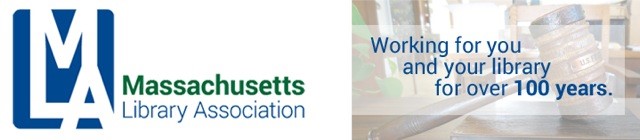 Executive Board Meeting June 10, 2016Worcester Public Library10 a.m.AGENDACall to order	Approval of minutes of April 8, 2016 (action)President’s ReportTreasurer’s Report (action)Association Manager ReportNew Business	Strategic Plan Committee—Nanci?	MLTA PartnershipCommittee reportsConference
By-Laws
Intellectual Freedom/Social Responsibilities
Jordan Miller
Legislative
Massachusetts Center for the Book
Membership
Personnel/Education
Public RelationsSection reportsParalibrarianRUSS
Technical services
Youth ServicesLiaison reportsALA Councilor
     
MBLC
MLS
MSLA
NELAAnnouncements